TCET 2220									12/19/13Carlos GarciaProf. Viviana V.                  HomeWork  5  Smith ChartQuestions 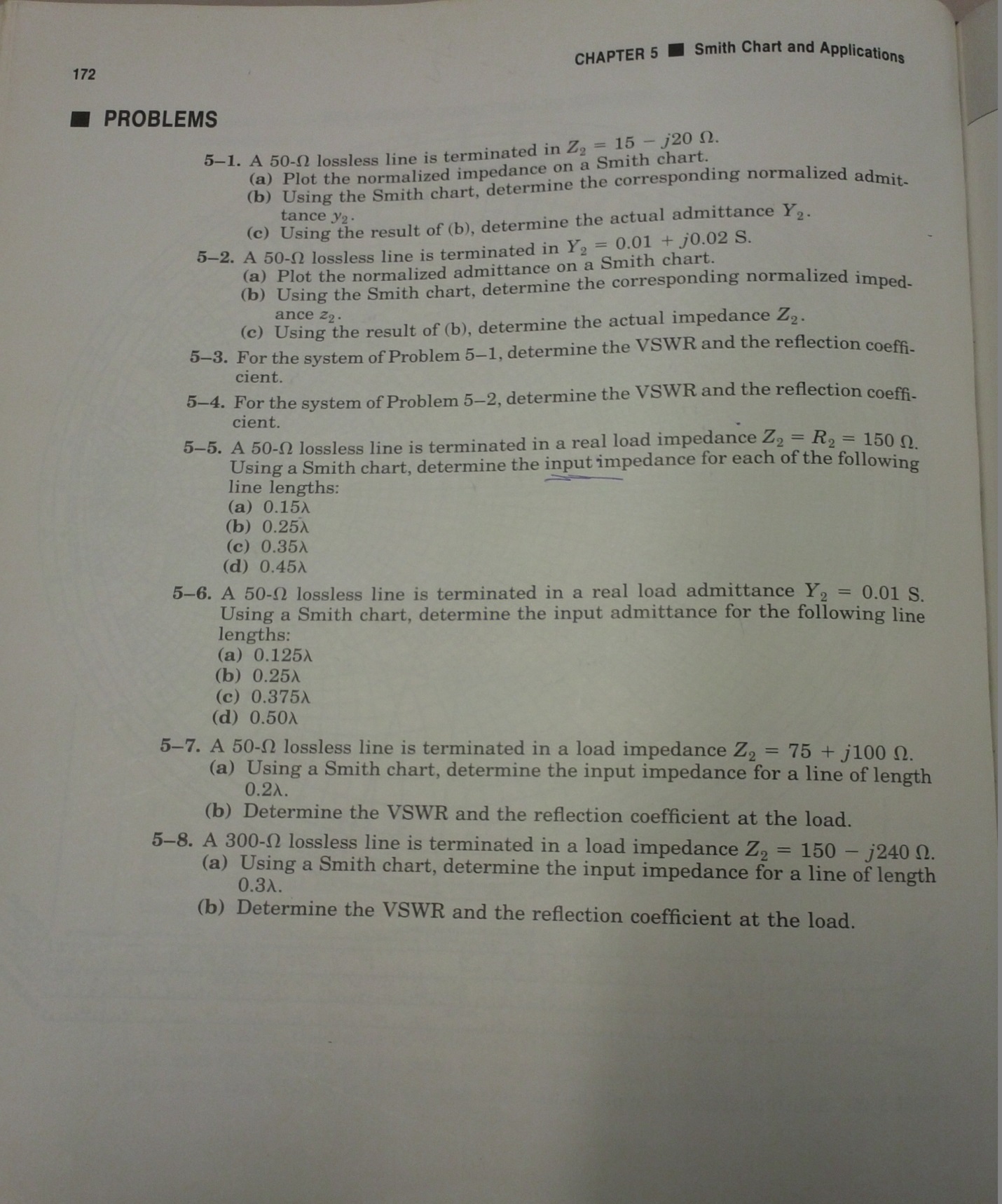 Solutions 1-5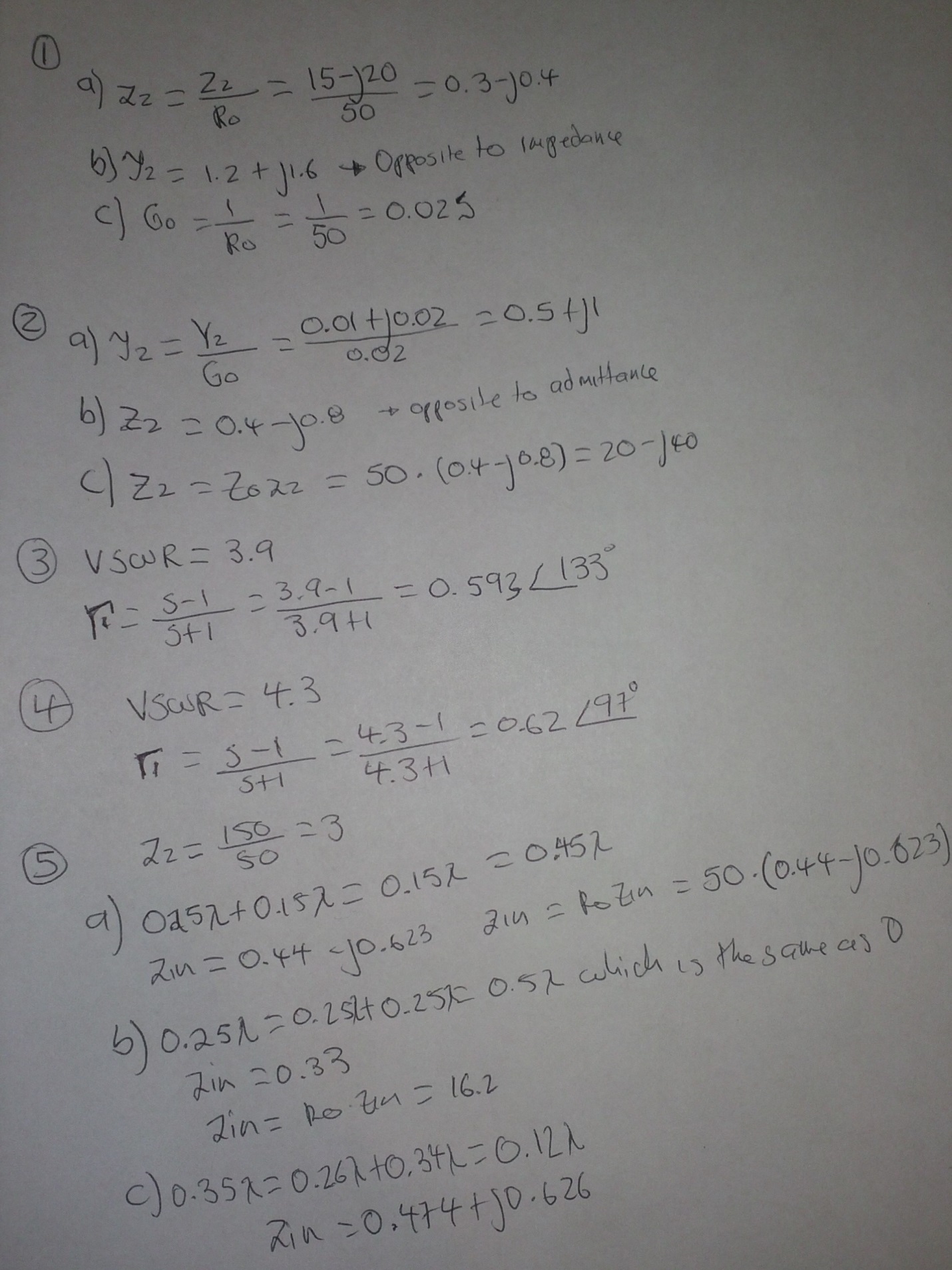 Solutions 6-8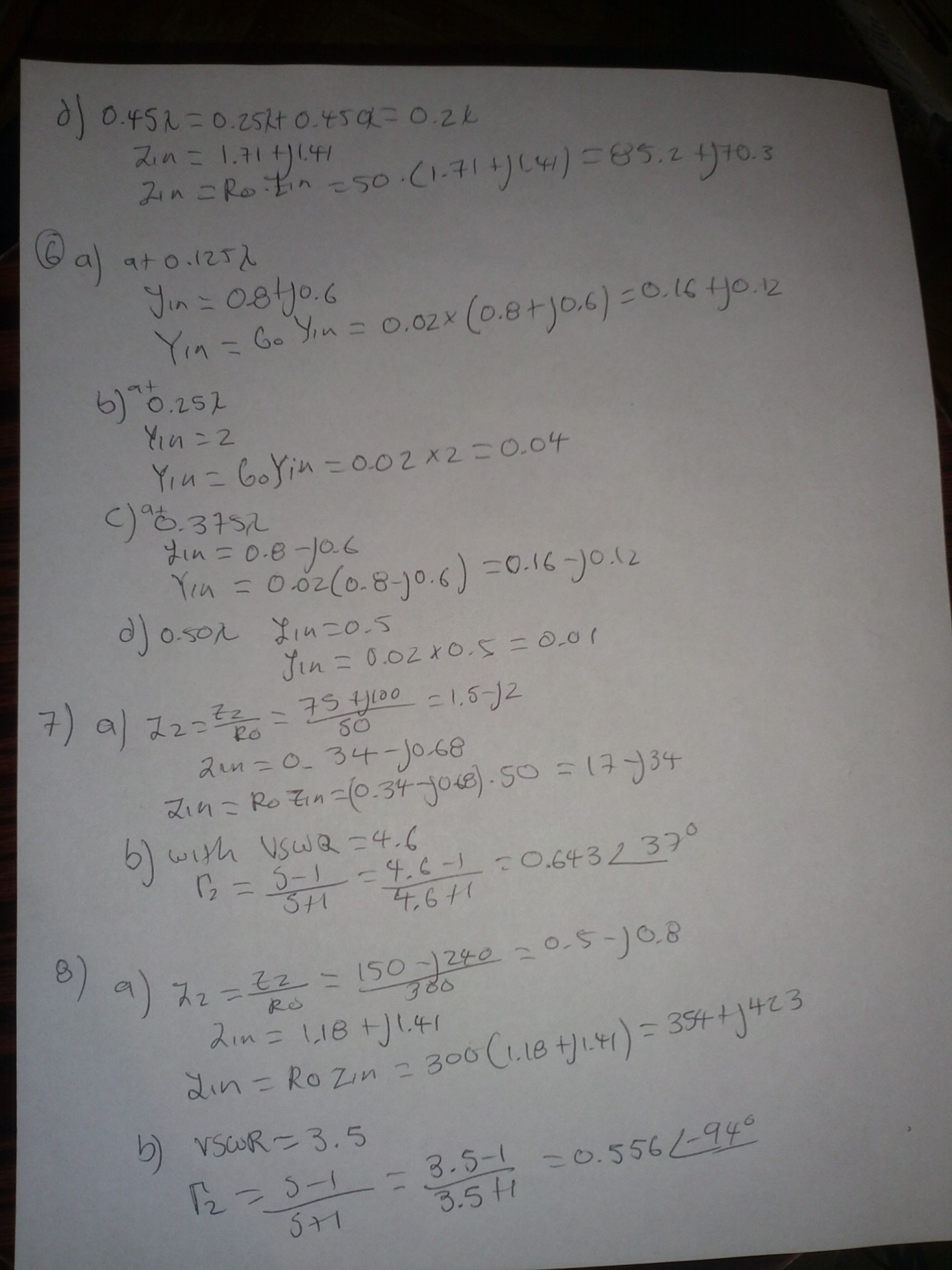 